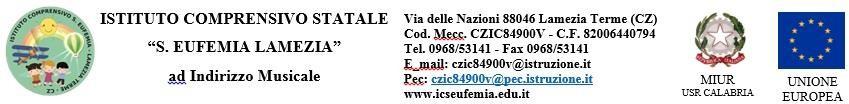 VERBALE DEL CONSIGLIO DI  INTERSEZIONE  L’anno duemilaventi__, addì ____del mese di ______, alle ore ______, nei locali _________ dell’IC di S. Eufemia, convocato con apposito avviso, si è riunito il Consiglio di Intersezione - Infanzia, plesso _________.Sono presenti i Sigg. Docenti:Sono assenti:Il presidente, constatato il numero legale dei presenti, dichiara aperta la seduta tenica:Alle ore____entra la rappresentanza dei genitori, ………Esauriti gli argomenti di cui all’O.d.G., la seduta è tolta alle ore _______.F.to IL SEGRETARIO                                                                                               F.to IL PRESIDENTEIns.                                                                                                                                Ins.                                                                                                                                   Verbale N° ( il N sarà progressivo)                                Ordine del giornoPresiede Svolge le funzioni di Segretario il docente